CBS Announces Diversity Targets for Reality ShowsCBS announced that at least half of its reality show cast members next year will be Black, Indigenous or People of Color. The network has also committed to giving BIPOC creators a quarter, at minimum, of its development budget for unscripted programming.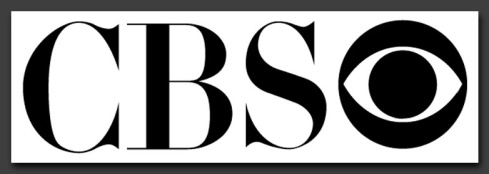 Deadline Hollywood 11.9.20https://deadline.com/2020/11/cbs-diversity-targets-reality-casts-bipoc-commits-unscripted-development-budget-1234611548/